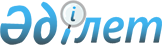 Есіл аудандық мәслихатының 2011 жылғы 9 желтоқсандағы № 45/2 "2012-2014 жылдарға арналған аудан бюджеті туралы" шешіміне өзгерістер енгізу туралы
					
			Күшін жойған
			
			
		
					Ақмола облысы Есіл аудандық мәслихатының 2012 жылғы 17 қазандағы № 11/2 шешімі. Ақмола облысының Әділет департаментінде 2012 жылғы 24 қазанда № 3477 тіркелді. Шешімнің қабылдау мерзімінің өтуіне байланысты қолдану тоқтатылды (Ақмола облысы Есіл аудандық мәслихатының 2013 жылғы 5 наурыздағы № 53 хаты)      Ескерту. Шешімнің қабылдау мерзімінің өтуіне байланысты қолдану тоқтатылды (Ақмола облысы Есіл аудандық мәслихатының 05.03.2013 № 53 хаты).      РҚАО ескертпесі:

      Мәтінде авторлық орфография және пунктуация сақталған.

      2008 жылғы 4 желтоқсандағы Қазақстан Республикасының Бюджет кодексінің 106 бабының 4 тармағына, «Қазақстан Республикасындағы жергілікті мемлекеттік басқару және өзін-өзі басқару туралы» 2001 жылғы 23 қаңтардағы Қазақстан Республикасының Заңының 6 бабына сәйкес, Есіл аудандық мәслихаты ШЕШІМ ЕТТІ:



      1. Есіл аудандық мәслихатының 2011 жылғы 9 желтоқсандағы № 45/2 «2012-2014 жылдарға арналған аудан бюджеті туралы» (Нормативтік құқықтық актілерді мемлекеттік тіркеудің тізілімінде № 1-11-145 тіркелген, 2012 жылғы 20 қаңтарда аудандық «Жаңа Есіл» газетінде жарияланған) шешіміне келесі өзгерістер енгізілсін:



      1 тармақ жаңа редакцияда баяндалсын:



      «1. 2012-2014 жылдарға арналған аудан бюджеті 1, 2 және 3 қосымшаларға сәйкес, оның ішінде 2012 жылға арналғаны келесі көлемдерде бекітілсін:



      1) кірістер 2629969,4 мың теңге, оның ішінде:



      салық түсімдері 549870 мың теңге,



      салықтық емес түсімдер 16013 мың теңге,



      негізгі капиталды сатудан түсетін түсімдер 7849 мың теңге,



      ресми трансферттер түсімдерінен 1956547,4 мың теңге,



      мемлекеттiң қаржылық активтерiн сатудан түсетiн түсiмдер 99690 мың теңге;



      2) шығыстар 2747221,5 мың теңге;



      3) таза бюджеттік кредиттер 7185 мың теңге, оның ішінде: бюджеттiк кредиттер 7766 мың теңге, бюджеттік кредиттерді өтеу 581 мың теңге;



      4) қаржылық активтермен болатын операциялар бойынша сальдо 30102 мың теңге, оның iшiнде қаржылық активтер сатып алу 30102 мың теңге;



      5) бюджет тапшылығы (профицит) (-154539,1) мың теңге;



      6) бюджет тапшылығын қаржыландыру (профицитті пайдалану) 154539,1 мың теңге.».



      Көрсетілген шешімнің 1, 7 қосымшалары осы шешімнің 1, 2 қосымшаларына сәйкес жаңа редакцияда баяндалсын.



      2. Осы шешім Ақмола облысының Әділет департаментінде мемлекеттік тіркелген күннен бастап күшіне енеді және 2012 жылдың 1 қаңтарынан бастап қолданысқа енгізіледі.      Аудандық мәслихат

      сессиясының төрағасы                       В.Казимиров      Аудандықмәслихат хатшысы                   С.Құдабаев      КЕЛІСІЛДІ      Есіл ауданының әкімі                       Қ.Рахметов

Есіл аудандық Мәслихатының

2012 жылғы 17 қазандағы  

№ 11/2 шешіміне 1 қосымшаЕсіл аудандық Мәслихатының

2011 жылғы 9 желтоқсандағы

№ 45/2 шешіміне 1 қосымша

Есіл аудандық Мәслихатының

2012 жылғы 17 қазандағы  

№ 11/2 шешіміне 2 қосымша Есіл аудандық Мәслихатының   

2011 жылғы 9 желтоқсандағы № 45/2

шешіміне 7 қосымша       

Қаладағы аудан, аудандық маңызы бар қала, кент, ауыл (село), ауылдық (селолық) округ әкімінің аппараты
					© 2012. Қазақстан Республикасы Әділет министрлігінің «Қазақстан Республикасының Заңнама және құқықтық ақпарат институты» ШЖҚ РМК
				СанаттарСанаттарСанаттарСанаттар2012 жылға бекітілген бюджетӨзгерістер (+, -)Нақтыланған бюджетсыныптарсыныптарсыныптар2012 жылға бекітілген бюджетӨзгерістер (+, -)Нақтыланған бюджетсыныпшасыныпша2012 жылға бекітілген бюджетӨзгерістер (+, -)Нақтыланған бюджетАтауы2012 жылға бекітілген бюджетӨзгерістер (+, -)Нақтыланған бюджет1234567I. ТҮСІМДЕР2629969,42629969,41Салықтық түсімдер535686141845498701Табыс салығы266971500281972Жеке табыс салығы266971500281973Әлеуметтік салық274387202552946421Әлеуметтік салық274387202552946424Меншікке салынатын салықтар200715-46751960401Мүлікке салынатын салықтар1351472501353973Жер салығы25375-8635167404Көлік құралдарына салынатын салық303653710340755Бірыңғай жер салығы982898285Тауарларға, жұмыстарға және қызметтерге салынатын ішкі салықтар30136-2964271722Акциздер4322220065223Табиғи және басқа да ресурстарды пайдаланғаны үшін түсетін түсімдер19276-5250140264Кәсіпкерлік және кәсіби қызметті жүргізгені үшін алынатын алымдар624615664025Тіркелген салық292-702228Заңдық мәнді іс-әрекеттерді жасағаны және (немесе) оған уәкілеттігі бар мемлекеттік органдар немесе лауазымды адамдар құжаттар бергені үшін алынатын міндетті төлемдер37516838191Мемлекеттік баж37516838192Салықтық емес түсімдер19306-3293160131Мемлекеттік меншіктен түсетін кірістер3545-161919261Мемлекеттік кәсіпорындардың таза кірісі бөлігінің түсімдері267-232445Мемлекет меншігіндегі мүлікті жалға беруден түсетін кірістер3277-159616817Мемлекеттiк бюджеттен берiлген кредиттер бойынша сыйақылар112Мемлекеттік бюджеттен қаржыландырылатын мемлекеттік мекемелердің тауарларды (жұмыстарды, қызметтерді) өткізуінен түсетін түсімдер2-201Мемлекеттік бюджеттен қаржыландырылатын мемлекеттік мекемелердің тауарларды (жұмыстарды, қызметтерді) өткізуінен түсетін түсімдер2-203Мемлекеттік бюджеттен қаржыландырылатын мемлекеттік мекемелер ұйымдастыратын мемлекеттік сатып алуды өткізуден түсетін ақша түсімдері12552-1125511Мемлекеттік бюджеттен қаржыландырылатын мемлекеттік мекемелер ұйымдастыратын мемлекеттік сатып алуды өткізуден түсетін ақша түсімдері12552-1125514Мемлекеттік бюджеттен қаржыландырылатын, сондай-ақ Қазақстан Республикасы Ұлттық Банкінің бюджетінен (шығыстар сметасынан) ұсталатын және қаржыландырылатын мемлекеттік мекемелер салатын айыппұлдар, өсімпұлдар, санкциялар, өндіріп алулар2051-18551961Мұнай секторы ұйымдарынан түсетін түсімдерді қоспағанда, мемлекеттік бюджеттен қаржыландырылатын, сондай-ақ Қазақстан Республикасы Ұлттық Банкінің бюджетінен (шығыстар сметасынан) ұсталатын және қаржыландырылатын мемлекеттік мекемелер салатын айыппұлдар, өсімпұлдар, санкциялар, өндіріп алулар2051-18551966Басқа да салықтық емес түсiмдер115618413401Басқа да салықтық емес түсiмдер115618413403Негізгі капиталды сатудан түсетін түсімдер18740-1089178493Жердi және материалдық емес активтердi сату18740-1089178491Жерді сату18740-1089178494Трансферттердің түсімдері1956547,41956547,42Мемлекеттiк басқарудың жоғары тұрған органдарынан түсетiн трансферттер1956547,41956547,42Облыстық бюджеттен түсетін трансферттер1956547,41956547,46Мемлекеттiң қаржы активтерiн сатудан түсетiн түсiмдер99690996901Мемлекеттiң қаржы активтерiн сатудан түсетiн түсiмдер99690996901Қаржы активтерiн ел iшiнде сатудан түсетiн түсiмдер9969099690Функционалдық топФункционалдық топФункционалдық топФункционалдық топСомаӨзгерістерӨзгерістерНақтыланған бюджетБюджеттік бағдарламалардың әкiмшiсiБюджеттік бағдарламалардың әкiмшiсiБюджеттік бағдарламалардың әкiмшiсiСомаӨзгерістерӨзгерістерНақтыланған бюджетБағдарламаБағдарламаСомаӨзгерістерӨзгерістерНақтыланған бюджетАтауыСомаӨзгерістерӨзгерістерНақтыланған бюджетII. Шығындар2747221,510411,410411,42747221,501Жалпы сипаттағы мемлекеттiк қызметтер231029,32410,41309232130,7112Аудан (облыстық маңызы бар қала) мәслихатының аппараты1285310012953001Аудан (облыстық маңызы бар қала) мәслихатының қызметін қамтамасыз ету жөніндегі қызметтер1285310012953122Аудан (облыстық маңызы бар қала) әкімінің аппараты538481475,455323,4001Аудан (облыстық маңызы бар қала) әкімінің қызметін қамтамасыз ету жөніндегі қызметтер512881475,452763,4003Мемлекеттік органның күрделі шығыстары25602560123Қаладағы аудан, аудандық маңызы бар қала, кент, ауыл (село), ауылдық (селолық) округ әкімінің аппараты138413,91351309137239,9001Қаладағы аудан, аудандық маңызы бар қаланың, кент, ауыл (село), ауылдық (селолық) округ әкімінің қызметін қамтамасыз ету жөніндегі қызметтер138413,91309137104,9022Мемлекеттік органдардың күрделі шығыстары135135459Ауданның (облыстық маңызы бар қаланың) экономика және қаржы бөлімі25914,470026614,4001Ауданның (облыстық маңызы бар қаланың) экономикалық саясатын қалыптастыру мен дамыту, мемлекеттік жоспарлау, бюджеттік атқару және коммуналдық меншігін басқару саласындағы мемлекеттік саясатты іске асыру жөніндегі қызметтер20842,720842,7002Ақпараттық жүйелер құру5050003Салық салу мақсатында мүлікті бағалауды жүргізу239,7239,7004Біржолғы талондарды беру жөніндегі жұмысты ұйымдастыру және біржолғы талондарды сатудан түскен сомаларды толық алынуын қамтамасыз ету 20472047011Коммуналдық меншікке түскен мүлікті есепке алу, сақтау,бағалау және сату59700759015Мемлекеттік органның күрделі шығыстары2676267602Қорғаныс22832283122Аудан (облыстық маңызы бар қала) әкімінің аппараты22832283005Жалпыға бірдей әскери міндетті атқару шеңберіндегі іс-шаралар13701370006Аудан (облыстық маңызы бар қала) ауқымындағы төтенше жағдайлардың алдын алу және жою91391303Қоғамдық тәртіп, қауіпсіздік, құқықтық, сот, қылмыстық-атқару қызметі50005000458Ауданның (облыстық маңызы бар қаланың) тұрғын үй-коммуналдық шаруашылығы, жолаушылар көлігі және автомобиль жолдары бөлімі50005000021Елдi мекендерде жол қозғалысы қауiпсiздiгін қамтамасыз ету5000500004Бiлiм беру163315051501638300123Қаладағы аудан, аудандық маңызы бар қала, кент, ауыл (село), ауылдық (селолық) округ әкімінің аппараты7829778297004Мектепке дейінгі тәрбиелеу және оқыту ұйымдарын қолдау4512745127041Мектепке дейінгі білім беру ұйымдарында мемлекеттік білім беру тапсырысын іске асыруға3317033170464Ауданның (облыстық маңызы бар қаланың) білім бөлімі1416531,551501421681,5001Жергілікті деңгейде білім беру саласындағы мемлекеттік саясатты іске асыру жөніндегі қызметтер93319331002Ақпараттық жүйелер құру5050003Жалпы білім беру1143726,71143726,7005Ауданның (облыстық маңызы бар қаланың) мемлекеттік білім беру мекемелер үшін оқулықтар мен оқу-әдiстемелiк кешендерді сатып алу және жеткізу1050310503006Балаларға қосымша білім беру4252565043175009Мектепке дейінгі тәрбиелеу мен оқытуды қамтамасыз ету141171,84500145671,8015Республикалық бюджеттен берілетін трансферттер есебінен жетім баланы (жетім балаларды) және ата-аналарының қамқорынсыз қалған баланы (балаларды) күтіп-ұстауға асыраушыларына ай сайынғы ақшалай қаражат төлемдері1686016860020Республикалық бюдеттен берілетін трансферттер есебінен үйде оқытылатын мүгедек балаларды жабдықпен, бағдарламалық қамтыммен қамтамасыз ету32003200040Мектепке дейінгі білім беру ұйымдарында мемлекеттік білім беру тапсырысын іске асыруға2721027210063Республикалық бюджеттен берілетін нысаналы трансферттер есебінен «Назарбаев зияткерлік мектептері» дербес білім беру ұйымдарының оқу бағдарламалары бойынша біліктілікті арттырудан өткен мұғалімдерге еңбекақыны арттыру23782378064Бастауыш, негізгі орта, жалпыға бірдей орта білім беру ұйымдарының (дарынды балаларға арналған мамандандырылған (жалпы үлгідегі, арнайы (түзету); жетім балаларға және ата-анасының қамқорлығынсыз қалған балаларға арналған ұйымдар): мектептердің, мектеп-интернаттарының мұғалімдеріне біліктілік санаты үшін қосымша ақы мөлшерін республикалық бюджеттен берілетін трансферттер есебінен ұлғайту1957619576467Ауданның (облыстық маңызы бар қаланың) құрылыс бөлімі138321,5138321,5037Білім беру объектілерін салу және реконструкциялау138321,5138321,506Әлеуметтiк көмек және әлеуметтiк қамсыздандыру111863,317516508,4107105,9451Ауданның (облыстық маңызы бар қаланың) жұмыспен қамту және әлеуметтік бағдарламалар бөлімі111863,317516508,4107105,9001Жергілікті деңгейде жұмыспен қамтуды қамтамасыз ету және халық үшін әлеуметтік бағдарламаларды іске асыру саласындағы мемлекеттік саясатты іске асыру жөніндегі қызметтер16924,6150115423,6002Еңбекпен қамту бағдарламасы297661285,428480,6004Ауылдық жерлерде тұратын денсаулық сақтау, білім беру, әлеуметтік қамтамасыз ету, мәдениет, спорт және ветеринар мамандарына отын сатып алуға Қазақстан Республикасының заңнамасына сәйкес әлеуметтік көмек көрсету56633155348005Мемлекеттік атаулы әлеуметтік көмек 32006262574006Тұрғын үй көмегі800012709270007Жергілікті өкілетті органдардың шешімі бойынша мұқтаж азаматтардың жекелеген топтарына әлеуметтік көмек9714,79714,7010Үйден тәрбиеленіп оқытылатын мүгедек балаларды материалдық қамтамасыз ету594594011Жәрдемақыларды және басқа да әлеуметтік төлемдерді есептеу, төлеу мен жеткізу бойынша қызметтерге ақы төлеу3177310014Мұқтаж азаматтарға үйде әлеуметтiк көмек көрсету181164811859701618 жасқа дейінгі балаларға мемлекеттік жәрдемақылар610027353365017Мүгедектерді оңалту жеке бағдарламасына сәйкес, мұқтаж мүгедектерді міндетті гигиеналық құралдармен және ымдау тілі мамандарының қызмет көрсетуін, жеке көмекшілермен қамтамасыз ету2483392444023Жұмыспен қамту орталықтарының қызметін қамтамасыз ету109851098507Тұрғын үй-коммуналдық шаруашылығы442030,6583442613,6464Ауданның (облыстық маңызы бар қаланың) білім бөлімі1980019800026Жұмыспен қамту-2020 бағдарламасы бойынша ауылдық елді мекендерді дамыту шеңберінде объектілерді жөндеу1980019800467Ауданның (облыстық маңызы бар қаланың) құрылыс бөлімі223249,8223249,8003Мемлекеттік коммуналдық тұрғын үй қорының тұрғын үйін жобалау, салу және (немесе) сатып алу175529,1175529,1004Инженерлік коммуникациялық инфрақұрылымды жобалау, дамыту, жайластыру және (немесе) сатып алу36350,936350,9006Сумен жабдықтау және су бұру жүйесін дамыту2369,82369,8074Жұмыспен қамту 2020 бағдарламасының екінші бағыты шеңберінде жетіспейтін инженерлік-коммуникациялық инфрақұрылымды дамытуға және жайластыруға90009000123Қаладағы аудан, аудандық маңызы бар қала, кент, ауыл (село), ауылдық (селолық) округ әкімінің аппараты36041,636041,6008Елді мекендердің көшелерін жарықтандыру1067410674009Елдi мекендердiң санитариясын қамтамасыз ету12974,312974,3010Жерлеу орындарын күтіп-ұстау және туысы жоқ адамдарды жерлеу763763011Елдi мекендердi абаттандыру және көгалдандыру6456,36456,3014Елді мекендерді сумен жабдықтауды ұйымдастыру51745174458Ауданның (облыстық маңызы бар қаланың) тұрғын үй-коммуналдық шаруашылығы, жолаушылар көлігі және автомобиль жолдары бөлімі162939,2162939,2003Мемлекеттік тұрғын үй қорының сақталуын ұйымдастыру31853185005Авариялық және ескі тұрғын үйлерді бұзу19935,919935,9011Шағын қалаларды жылумен жабдықтауды үздіксіз қамтамасыз ету76632,476632,4012Сумен жабдықтау және су бұру жүйесінің жұмыс істеуі55866,255866,2026Ауданның (облыстық маңызы бар қаланың) коммуналдық меншігіндегі жылу жүйелерін қолдануды ұйымдастыру6319,16319,1031Кондоминиум объектілеріне техникалық паспорттар дайындау1000,61000,6479Ауданның (облыстық маңызы бар қаланың) тұрғын үй инспекциясы бөлімі583583001Жергілікті деңгейде тұрғын үй қоры саласындағы мемлекеттік саясатты іске асыру жөніндегі қызметтер58358308Мәдениет, спорт, туризм және ақпараттық кеңістiк100317,6517439100395,6455Ауданның (облыстық маңызы бар қаланың) мәдениет және тілдерді дамыту бөлімі7935851717279703001Жергілікті деңгейде тілдерді және мәдениетті дамыту саласындағы мемлекеттік саясатты іске асыру жөніндегі қызметтер70467046003Мәдени-демалыс жұмысын қолдау3929039290006Аудандық (қалалық) кiтапханалардың жұмыс iстеуi 21994,74122035,7007Мемлекеттік тілді және Қазақстан халықтарының басқа да тілдерін дамыту50054765481032Ведомстволық бағыныстағы мемлекеттік мекемелерінің және ұйымдарының күрделі шығыстары6022,31725850,3456Ауданның (облыстық маңызы бар қаланың) ішкі саясат бөлімі97312679464001Жергілікті деңгейде ақпарат, мемлекеттілікті нығайту және азаматтардың әлеуметтік сенімділігін қалыптастыру саласында мемлекеттік саясатты іске асыру жөніндегі қызметтер63052676038002Газеттер мен журналдар арқылы мемлекеттік ақпараттық саясат жүргізу жөніндегі қызметтер25622562003Жастар саясаты саласындағы өңірлік бағдарламаларды іске асыру864864465Ауданның (облыстық маңызы бар қаланың) дене шынықтыру және спорт бөлімі11228,611228,6001Жергілікті деңгейде дене шынықтыру және спорт саласындағы мемлекеттік саясатты іске асыру жөніндегі қызметтер5475,65475,6006Аудандық (облыстық маңызы бар қалалық) деңгейде спорттық жарыстар өткiзу18401840007Әртүрлi спорт түрлерi бойынша ауданның (облыстық маңызы бар қаланың) құрама командаларының мүшелерiн дайындау және олардың облыстық спорт жарыстарына қатысуы3913391310Ауыл, су, орман, балық шаруашылығы, ерекше қорғалатын табиғи аумақтар, қоршаған ортаны және жануарлар дүниесін қорғау, жер қатынастары34479,283333646,2459Ауданның (облыстық маңызы бар қаланың) экономика және қаржы бөлімі19121912099Мамандарды әлеуметтік қолдау жөніндегі шараларды іске асыру19121912473Ауданның (облыстық маңызы бар қаланың) ветеринария бөлімі1338483312551001Жергілікті деңгейде ветеринария саласындағы мемлекеттік саясатты іске асыру жөніндегі қызметтер57268334893007Қаңғыбас иттер мен мысықтарды аулауды және жоюды ұйымдастыру20002000011Эпизоотияға қарсы іс-шаралар жүргізу56585658477Ауданның (облыстық маңызы бар қаланың) ауыл шаруашылығы мен жер қатынастары бөлімі19183,219183,2001Жергілікті деңгейде ауыл шаруашылығы және жер қатынастары саласындағы мемлекеттік саясатты іске асыру жөніндегі қызметтер18268,418268,4002Ақпараттық жүйелер құру8787009Елдi мекендердi жерге және шаруашылық жағынан орналастыру600600010Жердi аймақтарға бөлу жөнiндегi жұмыстарды ұйымдастыру227,8227,811Өнеркәсіп,сәулет,қала құрылысы және құрылыс қызметі 28149,330027849,3467Ауданның (облыстық маңызы бар қаланың) құрылыс бөлімі9431,33009131,3001Жергілікті деңгейде құрылыс саласындағы мемлекеттік саясатты іске асыру жөніндегі қызметтер9336,13009036,1014Ақпараттық жүйелер құру95,295,2468Ауданның (облыстық маңызы бар қаланың) сәулет және қала құрылысы бөлімі1871818718001Жергілікті деңгейде сәулет және қала құрылысы саласындағы мемлекеттік саясатты іске асыру жөніндегі қызметтер48184818003Ауданның қала құрылысы даму аумағын және елді мекендердің бас жоспарлары схемаларын әзірлеу139001390012Көлiк және коммуникация8264382643123Қаладағы аудан, аудандық маңызы бар қала, кент, ауыл (село), ауылдық (селолық) округ әкімінің аппараты5512555125013Аудандық маңызы бар қалаларда, кенттерде, ауылдарда (селоларда), ауылдық (селолық) округтерде автомобиль жолдарының жұмыс істеуін қамтамасыз ету5512555125458Ауданның (облыстық маңызы бар қаланың) тұрғын үй-коммуналдық шаруашылығы, жолаушылар көлігі және автомобиль жолдары бөлімі2751827518023Автомобиль жолдарының жұмыс істеуін қамтамасыз ету2709027090037Әлеуметтік маңызы бар қалалық (ауылдық), қала маңындағы және ауданішілік қатынастар бойынша жолаушылар тасымалдарын субсидиялау42842813Басқалар16938,8102215916,8459Ауданның (облыстық маңызы бар қаланың) экономика және қаржы бөлімі20007001300012Ауданның (облыстық маңызы бар қаланың) жергілікті атқарушы органының резерві20007001300458Ауданның (облыстық маңызы бар қаланың) тұрғын үй-коммуналдық шаруашылығы, жолаушылар көлігі және автомобиль жолдары бөлімі9545,82709275,8001Жергілікті деңгейде тұрғын үй-коммуналдық шаруашылығы, жолаушылар көлігі және автомобиль жолдары саласындағы мемлекеттік саясатты іске асыру жөніндегі қызметтер7478,82707208,8040Республикалық бюджеттен нысаналы трансферттер есебінен «Өңірлерді дамыту» Бағдарламасы шеңберінде өңірлерді экономикалық дамытуға жәрдемдесу бойынша шараларды іске асыру20672067469Ауданның (облыстық маңызы бар қаланың) кәсіпкерлік бөлімі5393525341001Жергілікті деңгейде кәсіпкерлік пен өнеркәсіпті дамыту саласындағы мемлекеттік саясатты іске асыру жөніндегі қызметтер5354525302003Кәсіпкерлік қызметті қолдау393914Борышқа қызмет көрсету11459Ауданның (облыстық маңызы бар қаланың) экономика және қаржы бөлімі11021Жергілікті атқарушы органдардың облыстық бюджеттен қарыздар бойынша сыйақылар мен өзге де төлемдерді төлеу бойынша борышына қызмет көрсету1115Трансферттер59336,459336,4459Ауданның (облыстық маңызы бар қаланың) экономика және қаржы бөлімі59336,459336,4006Пайдаланылмаған (толық пайдаланылмаған) нысаналы трансферттерді қайтару59336,459336,4III. Таза бюджеттiк кредит беру71857185Бюджеттiк кредиттер77667766459Ауданның (облыстық маңызы бар қаланың) экономика және қаржы бөлімі77667766018Мамандарды әлеуметтік қолдау шараларын іске асыруға берілетін бюджеттік кредиттер7766776605Бюджеттiк кредиттерді өтеу581581001Бюджеттiк кредиттерді өтеу5815811Мемлекеттік бюджеттен берілген бюджеттік кредиттерді өтеу581581IV. Қаржы активтерiмен жасалатын операциялар бойынша сальдо3010230102Қаржы активтерін сатып алу301023010213Басқалар3010230102459Ауданның (облыстық маңызы бар қаланың) экономика және қаржы бөлімі60006000014Заңды тұлғалардың жарғылық капиталын қалыптастыру немесе ұлғайту60006000458Ауданның (облыстық маңызы бар қаланың) тұрғын үй-коммуналдық шаруашылығы, жолаушылар көлігі және автомобиль жолдары бөлімі2410224102065Заңды тұлғалардың жарғылық капиталын қалыптастыру немесе ұлғайту2410224102V. Бюджет тапшылығы (профицит)-154539,1-154539,1VI. Бюджет тапшылығын қаржыландыру (профицитті пайдалану)154539,1154539,107Қарыздар түсімі72817281Мемлекеттік ішкі қарыздар72817281002Қарыз алу келісім-шарттары72817281003Ауданның (облыстық маңызы бар қаланың) жергілікті атқарушы органы алатын қарыздар7281728116Қарыздарды өтеу581581459Ауданның (облыстық маңызы бар қаланың) экономика және қаржы бөлімі581581005Жергілікті атқарушы органның жоғары тұрған бюджет алдындағы борышын өтеу5815818Бюджет қаражаты қалдықтарының қозғалысы147839,1147839,1Бюджет қаражатының қалдықтары147839,1147839,11Бюджет қаражатының бос қалдықтары147839,1147839,101Бюджет қаражатының бос қалдықтары147839,1147839,1Функционалдық топФункционалдық топФункционалдық топФункционалдық топСомаБюджеттік бағдарламалардың әкімшісіБюджеттік бағдарламалардың әкімшісіБюджеттік бағдарламалардың әкімшісіСомаБағдарламаБағдарламаСомаАтауыСома01Жалпы сипаттағы мемлекеттiк қызметтер137239,9123Қаладағы аудан, аудандық маңызы бар қала, кент, ауыл (село), ауылдық (селолық) округ әкімінің аппараты137239,9001Қаладағы аудан, аудандық маңызы бар қаланың, кент, ауыл (село), ауылдық (селолық) округ әкімінің қызметін қамтамасыз ету жөніндегі қызметтер137104,9Есіл қаласы әкімінің аппараты14191Есіл ауданы Ақсай селосы әкімінің аппараты6750Есіл ауданы Бұзылық селолық округі әкімінің аппараты7413Есіл ауданы Біртал селолық округі әкімінің аппараты7405Есіл ауданы Двуречный селолық округі әкімінің аппараты6469Есіл ауданы Жаныспай селолық округі әкімінің аппараты6302Есіл ауданы Заречный селолық округі әкімінің аппараты8062,2Есіл ауданы Знаменка селолық округі әкімінің аппараты6697Есіл ауданы Қаракөл селолық округі әкімінің аппараты8593Есіл ауданы Курский селосы әкімінің аппараты4244Есіл ауданы Красивинский селолық округі әкімінің аппараты9740Есіл ауданы Красногорский кенті әкімінің аппараты11018Есіл ауданы Московский селосы әкімінің аппараты5798Есіл ауданы Орловка селосы әкімінің аппараты6263Есіл ауданы Раздольный селосы әкімінің аппараты5948Есіл ауданы Свободный селосы әкімінің аппараты7922,7Есіл ауданы Юбилейный селолық округі әкімінің аппараты8238Есіл ауданы Ярославка селосы әкімінің аппараты6051022Мемлекеттік органның күрделі шығыстары135Есіл қаласы әкімінің аппараты13504Бiлiм беру78297123Қаладағы аудан, аудандық маңызы бар қала, кент, ауыл (село), ауылдық (селолық) округ әкімінің аппараты45127004Мектепке дейінгі тәрбие ұйымдарын қолдау45127Есіл қаласы әкімінің аппараты45127123041Мектепке дейінгі білім беру ұйымдарында мемлекеттік білім беру тапсырысын іске асыруға 33170Есіл ауданы Заречный селолық округі әкімінің аппараты16810Есіл ауданы Курский селосы әкімінің аппараты16360025Мектеп мұғалімдеріне және мектепке дейінгі ұйымдардың тәрбиешілеріне біліктілік санаты үшін қосымша ақының көлемін ұлғайту007Тұрғын үй-коммуналдық шаруашылығы36041,6123Қаладағы аудан, аудандық маңызы бар қала, кент, ауыл (село), ауылдық (селолық) округ әкімінің аппараты36041,6008Елді мекендерде көшелерді жарықтандыру10674Есіл қаласы әкімінің аппараты10674009Елді мекендердің санитариясын қамтамасыз ету12974,3Есіл қаласы әкімінің аппараты12974,3010Жерлеу орындарын күтіп-ұстау және туысы жоқ адамдарды жерлеу763Есіл қаласы әкімінің аппараты763011Елді мекендерді абаттандыру мен көгалдандыру6456,3Есіл қаласы әкімінің аппараты6456,3014Елді мекендерді сумен жабдықтауды ұйымдастыру5174Есіл қаласы әкімінің аппараты517412Көлiк және коммуникация55125123Қаладағы аудан, аудандық маңызы бар қала, кент, ауыл (село), ауылдық (селолық) округ әкімінің аппараты55125013Аудандық маңызы бар қалаларда, кенттерде, ауылдарда (селоларда), ауылдық (селолық) округтерде автомобиль жолдарының жұмыс істеуін қамтамасыз ету55125Есіл қаласы әкімінің аппараты54665Есіл ауданы Красногорский кенті әкімінің аппараты227Есіл ауданы Ярославка селосы әкімінің аппараты233